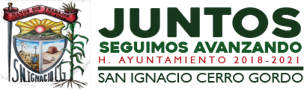 LEY DE TRANSPARENCIA Y ACCESO A LA INFORMACIÓN PÚBLICA DEL ESTADO DE JALISCO Y SUS MUNICIPIOSARTÍCULO 8 :  FRACCIÓN V :  INCISO S: ITINERARIO, AGENDA Y RESULTADOS DEL SUJETO OBLIGADOENERO 2020PRESIDENTE MUNICIPALFECHA:MIÉRCOLES 01/01/2020ACTIVIDADES AGENDADASRESULTADOS NO LABORABLE (CELEBRACIÓN DE AÑO NUEVO)FECHA:JUEVES 02/01/2020ACTIVIDADES AGENDADASRESULTADOS ATENCIÓN A CIUDADANÍA EN OFICINAS DEL H. AYUNTAMIENTO.EFECTUADOFECHA:VIERNES 03/01/2020ACTIVIDADES AGENDADASRESULTADOS 12:30 A.M. REUNIÓN SOBRE COMUNICACIÓN SOCIAL DEL H. AYUNTAMIENTOATENCIÓN A CIUDADANÍA EN OFICINAS DEL H. AYUNTAMIENTO8:00 P.M. INVITACIÓN DEL COMITÉ ORGANIZADOR DE LA FERIA DE ARANDAS, JALISCO, A CEREMONIA DE INAUGURACIÓN DE FIESTAS 2020EFECTUADOFECHA:SÁBADO 04/01/2020ACTIVIDADES AGENDADASRESULTADOS 4:00 P.M. INVITACIÓN A DESFILE INAUGURAL DE FIESTAS PATRONALES DE VALLE DE GUADALUPE6:00 P.M. INVITACIÓN A LA INAUGURACIÓN DE FIESTAS DE ENERO, EN VALLE DE GUADALUPE, PLAZA CÍVICAEFECTUADOFECHA:DOMINGO 05/01/2020ACTIVIDADES AGENDADASRESULTADOS REUNIÓN DE ALCALDES DE MÉXICO EN VERACRUZ EFECTUADOFECHA:LUNES 06/01/2020ACTIVIDADES AGENDADASRESULTADOS REUNIÓN DE ALCALDES DE MÉXICO EN VERACRUZSALIDA A VISITADURÍA GENERAL EN GUADALAJARA (REPRESENTANTE: SECRETARIO PARTICULAR) 10:30 VISITA A CIUDADANÍA BENEFICIARIOS DE CALENTADORES SOLARES EN CABECERA MUNICIPAL EFECTUADOFECHA:MARTES 07/01/2020ACTIVIDADES AGENDADASRESULTADOS REUNIÓN DE ALCALDES DE MÉXICO EN VERACRUZEFECTUADOFECHA:MIÉRCOLES 08/01/2020ACTIVIDADES AGENDADASRESULTADOS 8:30 A.M. REUNIÓN DE SALUD, CONSEJO DE SALUD EN EL H. AYUNTAMIENTO11:00 A.M. INAUGURACIÓN DE URBAN, PARA COMUNIDAD DE LOS DOLORES (SERVICIOS ESCOLARES) VISITA A CIUDADANÍA BENEFICIARIOS DE CALENTADORES SOLARES EN COMUNIDADES2:30 P.M. INVITACIÓN A COMIDA DEL GANADERO EN FIESTAS DE ARANDAS, JALISCO EFECTUADOFECHA:JUEVES 09/01/2020ACTIVIDADES AGENDADASRESULTADOS 10:00 A.M. ENTREGA DE UNIFORMES PARA ELEMENTOS DE COMANDANCIA MUNICIPALATENCIÓN A CIUDADANÍA EN OFICINAS DEL H. AYUNTAMIENTO.EFECTUADO  FECHA:VIERNES 10/01/2020ACTIVIDADES AGENDADASRESULTADOS 8:30 VISITA A CIUDADANÍA BENEFICIARIOS DE CALENTADORES SOLARES EN CABECERA MUNICIPALATENCIÓN A CIUDADANÍA EN OFICINAS DEL H. AYUNTAMIENTO.EFECTUADOFECHA:SÁBADO 11/01/2020ACTIVIDADES AGENDADASRESULTADOS 10:00 A.M. INVITACIÓN DEL COMITÉ DE FIESTAS PATRONALES A ENTREVISTA CON CUARTO DE GUERRA, CON EL PRESIDENTE Y SR. CURA, SOBRE FIESTAS DE ENERO DEL MUNICIPIO.EFECTUADOFECHA:DOMINGO 12/01/2020ACTIVIDADES AGENDADASRESULTADOS 2:30 P.M. INVITACIÓN A COMIDA DEL HIJO AUSENTE, EN FIESTAS DE ARANDASEFECTUADO FECHA:LUNES 13/01/2020ACTIVIDADES AGENDADASRESULTADOS 8:30 A REUNIÓN DE CABILDO EN SALA DE SESIONES DEL H. AYUNTAMIENTO10:30 A.M. VISITA A CIUDADANÍA BENEFICIARIOS DE CALENTADORES SOLARES EN CABECERA MUNICIPALEFECTUADOFECHA:MARTES 14/01/2020ACTIVIDADES AGENDADASRESULTADOS 8:30 A.M. VISITA A CIUDADANÍA BENEFICIARIOS DE CALENTADORES SOLARES EN CABECERA MUNICIPAL10:00 A.M. EVENTO MUESTRA DE AVANCES DEL PROYECTO DE CONSTRUCCIÓN DE LA ESCUELA PRIMARIA IGNACIO ZARAGOZA EN LA CABECERA MUNICIPAL 11:00 ENTREGA DE APOYO A ADULTOS MAYORES EN EL DIF MUNICIPALATENCIÓN A CIUDADANÍA EN OFICINAS DEL H. AYUNTAMIENTO.EFECTUADOFECHA:MIÉRCOLES 15/01/2020ACTIVIDADES AGENDADASRESULTADOS SALIDA A SECRETARÍA DE CULTURA A GESTIÓN DE NÓMINA 12:00 DEL MEDIO DÍA, CITA CON EL SUBSECRETARIO DE ASUNTOS DEL INTERIOR MANUEL ROMO EN GUADALAJARA, ASUNTOS A TRATAR: CIERRE Y ABANDONO DEL BASURERO, APOYO CON MATERIAL DE CONSTRUCCIÓN PARA LA POBLACIÓN DEL MUNICIPIO, TEMAS DEL CECYTEJ.EFECTUADOFECHA:JUEVES 16/01/2020ACTIVIDADES AGENDADASRESULTADOS ATENCIÓN A CIUDADANÍA EN OFICINAS DEL H. AYUNTAMIENTO.REUNIÓN EN CONFEDERACIÓN NACIONAL CAMPESINA, EN GUADALAJARAVISITA A SSAS (SECRETARÍA DEL SISTEMA DE ASISTENCIA SOCIAL) EN GUADALAJARAEFECTUADOFECHA:VIERNES 17/01/2020ACTIVIDADES AGENDADASRESULTADOS ATENCIÓN A CIUDADANÍA EN OFICINAS DEL H. AYUNTAMIENTO.2:00P.M. DESPEDIDA DE UN PROFESOR Y UNA PROFESORA DE PRIMARIA DEL MUNICIPIO, POR JUBILACIÓN, EN LA ESCUELA JOSÉ CLEMENTE OROZCO DE CABECERA MUNICIPALEFECTUADOFECHA:SÁBADO 18/01/2020ACTIVIDADES AGENDADASRESULTADOS ASISTENCIA A EVENTO CULTURAL EN JALOSTOTITLÁNEFECTUADOFECHA:DOMINGO 19/01/2020ACTIVIDADES AGENDADASRESULTADOS 8:00 P.M. INVITACIÓN A LAS FIESTAS DEL PUEBLO DEL MUNICIPIO, POR PARTE DEL COMITÉ ORGANIZADOR, AL TEATRO DEL PUEBLO, PRESENTANDOSE “TRÍO DE TRES”EFECTUADOFECHA:LUNES 20/01/2020ACTIVIDADES AGENDADASRESULTADOS 8:30 A.M. VISITA A CIUDADANÍA BENEFICIARIOS DE CALENTADORES SOLARES EN CABECERA MUNICIPAL10:00 A.M. CITA CON EL SUPERINTENDENTE Y EL INGENIERO DE DEPARTAMENTO DE PLANEACIÓN DE LA COMISIÓN FEDERAL DE ELECTRICIDADATENCIÓN A CIUDADANÍA EN OFICINAS DEL H. AYUNTAMIENTO.8:00 P.M. INVITACIÓN A LAS FIESTAS DEL PUEBLO DEL MUNICIPIO, POR PARTE DEL COMITÉ ORGANIZADOR, AL TEATRO DEL PUEBLO, PRESENTANDOSE “MAGAS”EFECTUADOFECHA:MARTES 21/01/2020ACTIVIDADES AGENDADASRESULTADOS 8:30A.M.  VISITA A CIUDADANÍA BENEFICIARIOS DE CALENTADORES SOLARES EN CABECERA MUNICIPAL10:00 A.M. CITA CON EL DIRECTOR REGIONAL DE ZONA ALTOS SUR DEL MINISTERIO PÚBLICO12:00 DEL MEDIO DÍA, REUNIÓN CON DIRECTORES DEL H. AYUNTAMIENTO POR TEMAS RELACIONADOS CON AGUA POTABLEATENCIÓN A CIUDADANÍA EN OFICINAS DEL H. AYUNTAMIENTO.8:00 P.M. INVITACIÓN A LAS FIESTAS DEL PUEBLO DEL MUNICIPIO, POR PARTE DEL COMITÉ ORGANIZADOR, AL TEATRO DEL PUEBLO, PRESENTANDOSE “MARIACHI ÁGUILAS NEGRAS” (ORIGINARIO DEL MUNICIPIO)EFECTUADOFECHA:MIÉRCOLES 22/01/2020ACTIVIDADES AGENDADASRESULTADOS 8:30 A.M. VISITAS A DOMICILIOS DE BENEFICIARIOS DE CALENTADORES SOLARES EN COMUNIDADES DEL MUNICIPIO12:00 DEL MEDIO DÍA, CITA PARA TOMA DEL VIDEO DEL CAMINO DE LA PROVIDENCIA AL TEPOZÁN (DIRECTORES Y REGIDORES INVITADOS)ATENCIÓN A CIUDADANÍA EN OFICINAS DEL H. AYUNTAMIENTO.8:00 P.M. INVITACIÓN A LAS FIESTAS DEL PUEBLO DEL MUNICIPIO, POR PARTE DEL COMITÉ ORGANIZADOR, AL TEATRO DEL PUEBLO, PRESENTANDOSE “LOS CENTENARIOS”EFECTUADOFECHA:JUEVES 23/01/2020ACTIVIDADES AGENDADASRESULTADOS 8:30 A.M. ACUDIR AL PARQUE VEHÍCULAR PARA CONVERSAR CON EL PERSONAL DEL SERVICIO MUNICIPAL9:00 A.M. VISITA A BENEFICIARIOS DE CALENTADORES SOLARES EN LAS COMUNIDADES DE JAQUETAS Y SAN VICENTE2:00 P.M. INVITACIÓN A COMIDA EN HONOR A LOS HIJOS AUSENTES, EN EL ASILO DEL MUNICIPIO.8:00 P.M. INVITACIÓN A LAS FIESTAS DEL PUEBLO DEL MUNICIPIO, POR PARTE DEL COMITÉ ORGANIZADOR, AL TEATRO DEL PUEBLO, PRESENTANDOSE “SONORA LA INDICADA”EFECTUADO FECHA:VIERNES 24/01/2020ACTIVIDADES AGENDADASRESULTADOS 8:30 A.M., SESIÓN DE CABILDO, EN SALA DE SESIONES.SALIDA A SECRETARÍA DE DESARROLLO SOCIAL (SEDESOL)ATENCIÓN A CIUDADANÍA EN OFICINAS DEL H. AYUNTAMIENTO.6:00 P.M. INVITACIÓN A PEREGRINACIÓN DE SERVIDORES PÚBLICOS Y AUTORIDADES CIVILES, POR MOTIVO DE LAS FIESTAS DE ENERO DEL MUNICIPIO.8:00 P.M. INVITACIÓN A LAS FIESTAS DEL PUEBLO DEL MUNICIPIO, POR PARTE DEL COMITÉ ORGANIZADOR, AL TEATRO DEL PUEBLO, PRESENTANDOSE “ROJO TABACO”EFECTUADOFECHA:SÁBADO 25/01/2020ACTIVIDADES AGENDADASRESULTADOS 8:00 P.M. INVITACIÓN A LAS FIESTAS DEL PUEBLO DEL MUNICIPIO, POR PARTE DEL COMITÉ ORGANIZADOR, AL TEATRO DEL PUEBLO, PRESENTANDOSE “CITLALI Y MARÍA JOSÉ” PARTICIPANTES DEL MUNICIPIO EN EL CONCURSO DE TALENTO “LA VOZ KIDS”, ASÍ COMO SUS COMPAÑEROS DEL CONCURSO.EFECTUADOFECHA:DOMINGO 26/01/2020ACTIVIDADES AGENDADASRESULTADOS 8:00 P.M. INVITACIÓN A LAS FIESTAS DEL PUEBLO DEL MUNICIPIO, POR PARTE DEL COMITÉ ORGANIZADOR, AL TEATRO DEL PUEBLO, PRESENTANDOSE “BANDA MAGUEY”.EFECTUADOFECHA:LUNES 27/01/2020ACTIVIDADES AGENDADASRESULTADOS 10:00 A.M. ENTREGA DE APOYOS A ADULTOS MAYORES DEL MUNICIPIO, EN LAS INSTALACIONES DE LA CASA DE LA CULTURAEFECTUADOFECHA:MARTES 28/01/2020ACTIVIDADES AGENDADASRESULTADOS 8:30 A.M. VISITAS A DOMICILIOS DE BENEFICIARIOS DE CALENTADORES SOLARES EN COMUNIDADES DEL MUNICIPIO ATENCIÓN A CIUDADANÍA EN OFICINAS DEL H. AYUNTAMIENTO.5:30 P.M. INVITACIÓN DEL DIPUTADO ISMAEL HERNÁNDEZ DERÁS, PRESIDENTE DE LA CONFEDERACIÓN NACIONAL CAMPESINA, AL CONSEJO POLÍTICO NACIONAL DE LA CNC, EN EL SALÓN EMILIANO ZAPATA, UBICADO EN CALLE DOCTOR MARIANO AZUELA #121, PRIMER PISO, COL. SANTA MARÍA DE LA RIBERA, ALCALDÍA CUAUHTEMOC, CDMX.EFECTUADOFECHA:MIÉRCOLES 29/01/2020ACTIVIDADES AGENDADASRESULTADOS 8:30 A.M., REUNIÓN EXTRAORDINARIA DEL GABINETE DE LAS VIOLENCIA Y LA DELINCUENCIA DEL MUNICIPIO, EN EL H. AYUNTAMIENTOATENCIÓN A CIUDADANÍA EN OFICINAS DEL H. AYUNTAMIENTO.SALIDA A SECRETARÍA DE INFRAESTRUCTURA Y OBRA PÚBLICA (SIOP) EFECTUADOFECHA:JUEVES 30/01/2020ACTIVIDADES AGENDADASRESULTADOS 8:30  A.M. VISITA A BENEFICIARIOS DE CALENTADORES SOLARES10:00 A.M. JORNADA PREVENTIVA DE EXTORCIONES TELEFÓNICAS, EN CASA DE LA CULTURA DEL MUNICIPIOVISITA A BENEFICIARIOS DE CALENTADORES SOLARESEFECTUADOFECHA:VIERNES 31/01/2020ACTIVIDADES AGENDADASRESULTADOS 8:30 A.M. VISITA A BENEFICIARIOS DE CALENTADORES SOLARES, EN COMUNIDADESATENCIÓN A CIUDADANÍA EN OFICINAS DEL H. AYUNTAMIENTO.REUNIÓN ECOS DE CASA DE LA CULTURA EFECTUADO 